1. REGLERRegattaene er underlagt Kappseilings-reglene (RRS), Skandinavisk seilforbundsforskrifter, NSF’s regler og NORRating regler med enkelte unntak gjort i disseseilingsbestemmelsene. TURglede seiler etter sjøveisregler.2. REGISTRERINGPåmeldingen er gyldig når startkontingent er registrert for Flødeseilasen.For seiling uten spinnaker med redusert NOR Rating, må registrering være mottatt pr mail96 timer før start eller som påmeldt.Påmelding på sailrace må inneholde: Seilnummer, NOR Rating, Båttype, Skipper, Seilforening.Registrering fredag 31/5 fra 18:00-21:00 Lørdag 1/6 fra 08:00-09:30 på Bredalholmen. Skippermøte Bredalsholmen kl. 10:00. Startprosedyre starter kl. 11:00.Start i Steinsundet eller annet opplyst.NB! Deltagende båten skal være ansvarsforsikret ovenfor tredjemann og rormann3. BESKJEDEREventuelle beskjeder Informasjon legges ut på arrangementets hjemmeside (Sailrace)eller på oppslagstavle ved fremmøte Bredalsholmen, eller annet oppgitt egnet sted. Kanal 77 blir brukt til info.4. KLASSEINNDELING OG FLAGGDet seiles i 3 klasser. Arrangøren forbeholder seg rett til og endre dette etter deltakelse.Båtens standard NOR Rating-tall er utgangspunktet for klassetilhørighet.KLASSE FlaggTURGlede Klasse : TBN Start 09:00-12:00Rating lav Klasseflagg: TBN Start 11:00Rating høy Klasseflagg: TBN Start 11:205. LØPET TURgledeStart Steinsundet - Gjennom Randesund - Reierskjær styrbord- Gjennom Storegabet - Målgang ved overett merker ved Seilsenteret Kokkenes.Rating klasserStart Steinsundet - Olavsholmen babord - Gjennom Randesund - Reierskjær styrbord- Gåsa styrbord- Reierskjær styrbord – Saltholmen babord-Gjennom Storegabet - Målgang ved overett merker ved Seilsenteret Kokkenes.6. STARTENStart linje er overrett merker i Steinsundet/Bredalsholmen med begrensnings bøyer. Start lav klasse er planlagt til kl 11:00Start høy klasse er planlagt til kl 11:20TURglede starter når de ønsker uten egen prosedyre fra kl 09:00-12:007. MÅLMål linjen for Fløden er overrett linje ved Lillesand seilforening.Skipper/rormann skal innrapportere klokkeslett for målpassering senest 20 minutter ettermålgang  på arrangementets hjemmeside under «for deltakere». Båter som ikke har passert mållinjen etter kl. 19:30 får DNF.Eventuell avkortning av løp vil bli vist med flagget på Saltholmen og mål vil da være overrett merke ved Saltholmen. 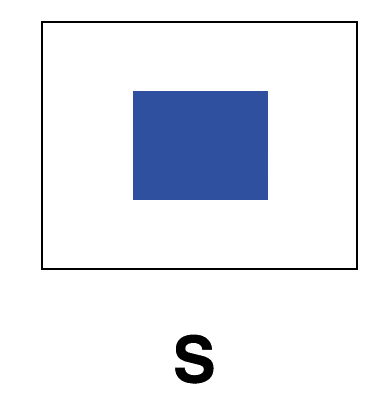 Avkortning vil også bli publisert på FB, Hjemmesiden og over VHFResultatliste publiseres ved premie utdeling ved paviljongen.8. PROTESTERProtester skal skrives på skjemaet arrangørens hjemmeside under «for deltakere» regattakontoret innen 30 minutter etter protesterende båt er gått i mål.Protester blir hørt så snart som mulig, helst i den rekkefølge de er mottatt.9. PREMIERINGDe tre første båtene i rating klasse premieres. Trekkepremier og gavesjekker.Premieutdeling: Paviljongen Lillesand havn.10. Rating:Vi vil bruke NORRating «singel number scoring options time on time all purpose system.  For båter som ikke har innløst NORRating vil arrangør finne tall for tilsvarende båt så langt det lar seg gjøre. Båter uten gyldig rating får minimum 0,01 i tillegg.Arrangøren fraskriver seg ethvert ansvar for skade som måtte oppstå på personer ellergjenstander, på land eller på vannet.Regattasjef om bord i Tempo first 36,7 Rune Pedersen Telefon: 99 10 91 44God seilas!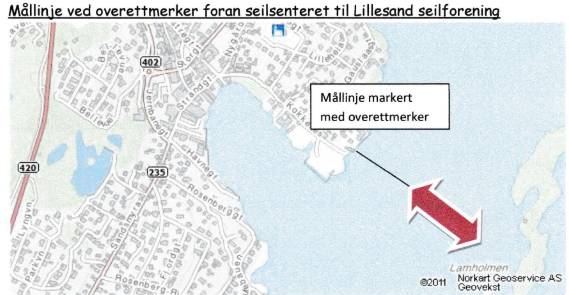 